THE BEE SHED CHRISTMAS PARTY BOOKING FORM 2018 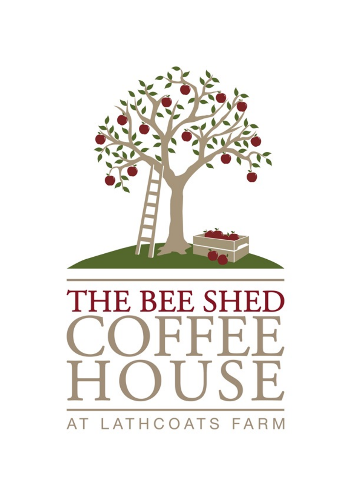 Our Christmas party menu is available on Thursday the 13th and 20th of December 2018 for parties of any size. Booking start time is between 6:30pm to 8:30pm subject to availabilityCost per person is £20.95 for 2 courses and £25.95 for 3 (GF and V available)Bookings can be made via email thebeeshed@eapples.co.uk, phone 01245 353021 (Option 2) or in person at The Bee Shed.Bookings will only be guaranteed when a non-refundable £5 per head deposit is made either directly or over the phonePre-orders must be confirmed 72 hours prior to serviceWe kindly request attendees are aged 10 or overLead Booking Name: Date & Time of Booking: Contact Telephone: Contact Email: Size of Party: Bee Shed office use onlyADDITIONAL BEE SHEED CHRISTMAS PARTY BOOKING FORMLead Booking Name: Date & Time of Booking: Contact Telephone: Contact Email: Size of Party: ADDITIONAL BEE SHEED CHRISTMAS PARTY BOOKING FORMLead Booking Name: Date & Time of Booking: Contact Telephone: Contact Email: Size of Party: ADDITIONAL BEE SHEED CHRISTMAS PARTY BOOKING FORMLead Booking Name: Date & Time of Booking: Contact Telephone: Contact Email: Size of Party: EgNameNameNameNameNameNameNameNameNameSTARTERSSTARTERSSTARTERSSTARTERSSTARTERSSTARTERSSTARTERSSTARTERSSTARTERSSTARTERSSTARTERSParsnip, apple and sage soup Smoked salmon and prawn rouladeStuffed mushroomMAINSMAINSMAINSMAINSMAINSMAINSMAINSMAINSMAINSMAINSMAINSRoast turkey and trimmingsRoast pork and trimmingsBeetroot, cranberry, goats cheese tart DESSERTSDESSERTSDESSERTSDESSERTSDESSERTSDESSERTSDESSERTSDESSERTSDESSERTSDESSERTSDESSERTSMulled wine brownieApple and cinnamon crumbleTiramisuClassic Christmas pudding TOTAL COURSESTOTAL COURSESTOTAL COURSESTOTAL COURSESTOTAL COURSESTOTAL COURSESTOTAL COURSESTOTAL COURSESTOTAL COURSESTOTAL COURSESTOTAL COURSES2 COURSES3 COURSESDeposit Amount DateTaken by Cash/CardEgNameNameNameNameNameNameNameNameNameSTARTERSSTARTERSSTARTERSSTARTERSSTARTERSSTARTERSSTARTERSSTARTERSSTARTERSSTARTERSSTARTERSParsnip, apple and sage soup Smoked salmon and prawn rouladeStuffed mushroomMAINSMAINSMAINSMAINSMAINSMAINSMAINSMAINSMAINSMAINSMAINSRoast turkey and trimmingsRoast pork and trimmingsBeetroot, cranberry, goats cheese tart DESSERTSDESSERTSDESSERTSDESSERTSDESSERTSDESSERTSDESSERTSDESSERTSDESSERTSDESSERTSDESSERTSMulled wine brownieApple and cinnamon crumbleTiramisuClassic Christmas pudding TOTAL COURSESTOTAL COURSESTOTAL COURSESTOTAL COURSESTOTAL COURSESTOTAL COURSESTOTAL COURSESTOTAL COURSESTOTAL COURSESTOTAL COURSESTOTAL COURSES2 COURSES3 COURSESEgNameNameNameNameNameNameNameNameNameSTARTERSSTARTERSSTARTERSSTARTERSSTARTERSSTARTERSSTARTERSSTARTERSSTARTERSSTARTERSSTARTERSParsnip, apple and sage soup Smoked salmon and prawn rouladeStuffed mushroomMAINSMAINSMAINSMAINSMAINSMAINSMAINSMAINSMAINSMAINSMAINSRoast turkey and trimmingsRoast pork and trimmingsBeetroot, cranberry, goats cheese tart DESSERTSDESSERTSDESSERTSDESSERTSDESSERTSDESSERTSDESSERTSDESSERTSDESSERTSDESSERTSDESSERTSMulled wine brownieApple and cinnamon crumbleTiramisuClassic Christmas pudding TOTAL COURSESTOTAL COURSESTOTAL COURSESTOTAL COURSESTOTAL COURSESTOTAL COURSESTOTAL COURSESTOTAL COURSESTOTAL COURSESTOTAL COURSESTOTAL COURSES2 COURSES3 COURSESEgNameNameNameNameNameNameNameNameNameSTARTERSSTARTERSSTARTERSSTARTERSSTARTERSSTARTERSSTARTERSSTARTERSSTARTERSSTARTERSSTARTERSParsnip, apple and sage soup Smoked salmon and prawn rouladeStuffed mushroomMAINSMAINSMAINSMAINSMAINSMAINSMAINSMAINSMAINSMAINSMAINSRoast turkey and trimmingsRoast pork and trimmingsBeetroot, cranberry, goats cheese tart DESSERTSDESSERTSDESSERTSDESSERTSDESSERTSDESSERTSDESSERTSDESSERTSDESSERTSDESSERTSDESSERTSMulled wine brownieApple and cinnamon crumbleTiramisuClassic Christmas pudding TOTAL COURSESTOTAL COURSESTOTAL COURSESTOTAL COURSESTOTAL COURSESTOTAL COURSESTOTAL COURSESTOTAL COURSESTOTAL COURSESTOTAL COURSESTOTAL COURSES2 COURSES3 COURSES